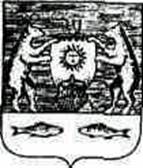 СовещанияДата проведения: 05.03.2021Место проведения: Малый зал Администрации Новгородского муниципального районаНачало: 11.30 Открытие совещания.  Петров Сергей Михайлович – заместитель Главы администрации по социальным вопросам.ПОВЕСТКАСодержание вопросов:Об итогах  внедрении системы персонифицированного финансирования дополнительного образования детей в Новгородском муниципальном районе.Розова Татьяна Витальевна, главный специалист отдела молодежной политики, дополнительного образования и воспитательной работы  5 мин.О достижении показателей результативности муниципального уровня приоритетного проекта «Доступное дополнительное образование для детей в Новгородской области» в 2020 году.  Касумова Элена Никоноровна – председатель комитета образования Администрации Новгородского муниципального района.                                                                           10 мин.Анализ текущей ситуации в соответствии с данными Единой автоматизированной информационной системы сбора и анализа данных по организациям, программам, мероприятиям дополнительного образования по основным статистическим показателям охвата детей дополнительным образованием.Яшинькина Елена Алексеевна, директор муниципального опорного центра                                             10 мин.Подведение итогов. Принятие решения: Петров Сергей Михайлович – заместитель Главы администрацииРешение: 1.Обеспечить сертификатами ПФДО детей, занятых в системе дополнительного образования.2.Обеспечить 100%-ю загрузку программ дополнительного образования на портал персонифицированного финансирования.3. Произвести100%-е  зачисление детей на платные и бесплатные программы.4.Достигнуть к декабрю 2021 года плановый показатель «Охват детей от 5 до 18 лет дополнительным образованием» не менее 74%.Заместитель Главы Администрации по социальным вопросам                                                   С.М.ПетровАдминистрация Новгородского муниципального районаНовгородской области